Ústecký kraj – krajský úřad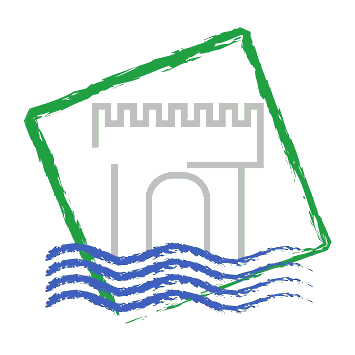 Cestovní zprávaze služební cestyDatum cesty:12 – 14/6 2013 Harveys Point, Lough Eske, Donegal (IE)Název, cíl a důvod cesty:Projekt e_CREATE, INTERREG IV.C programmePracovní workshop a Steering committee meeting projektu e_CREATE v County Donegal, IrskoHarmonogram cesty:12.6.20137.00 letiště Ruzyně, odbavení8.30 odlet z Ruzyně do Londýna, transfer na terminál 111,45 odlet z Londýna do Belfastu12,40 přílet Belfast13,30 odjezd autobusem partnera County Donegal do hotelu u města Letterkenny17,00 příjezd na místo, ubytování 13.6.20138,00 snídaně v hotelu8,30 registrace9,00 zahájení akce, viz přiložený program12,30 oběd13,30 odjezd účastníků na studijní cestu a prezentaci regionálního systému marketingu cestovního ruchu, návštěva subjektů zapojených do cestovního ruchu, diskuse na téma spolupráce privátního sektoru se správním úřadem regionální výrobky, regionální značka a její význam, ochutnávka místních produktůVečer návrat do hotelu14.6.2013 7,30 snídaně v hotelu8,30 Steering committee meeting, viz přiložený program9,30 prezentace projektových partnerů a místních odborníků na marketing, pracovníci místních cestovních agentur, diskuse11,00 odjezd na letiště do Belfastu autobusem zajištěným partnerem County Donegal14,00 příjezd na letiště Belfast, odbavení15,10 odlet do Londýna, transfer na terminál 319.20 odlet z Londýna do Prahy22,30 přílet do Prahy RuzyněPrůběh a výsledky cesty:Projekt e-CREATE - cílem projektu je transfer zkušeností mezi regiony a institucemi střední Evropy – podpora cestovního ruchu, zaměstnanosti za pomoci využití IT nástrojů.Na mezinárodním Workshopu a Steering committee projektu byl za účasti všech partnerů projektu projednán: Zpracování implementačního plánu pro výstupy projektu, vedoucí partner zpracuje jednotou šablonu pro všechny partnery, implementační plán bude projednán na mid-term konferenci projektu v Katowicích.Mid-term konference projektu v Katovicích na přelomu září – říjen, program, příprava, zpracování podkladů projektovými partnery - termínyDalšími body byly plánované pracovní aktivity projektu, zejména připravovaná prezentační akce v Bruselu ve spolupráci s představiteli příslušných DG Regio, se kterými již jedná vedoucí partner projektu. Akce se bude konat v listopadu v prostorách zastoupení země Sasko-Anhaltsko. Partneři, kteří mají v Bruselu svá zastoupení, jsou žádáni o spolupráci. Na akci lze prezentovat aktivity jednotlivých partnerů, jedná se především o networking, za účasti představitelů Evropských institucí, předpokládá se účast cca 100 účastníků. Na programu bude mimo jiné i jednání o možnosti čerpání evropských fondů v následujícím finančním období.Na workshopech byly prezentovány příklady využití IT z hlediska marketingu v oblasti propagace daného území, propojený marketing, marketingový systém pro celé hrabství.Výsledky cesty pro Ústecký krajPro delegaci Ústeckého kraje je podstatné zjištění, že takto nastavený systém je zcela funkční a prověřený a tak nabízí možnost být využíván i v partnerských zemích. ÚK bude tento systém prezentovat svým příspěvkovým organizacím a ve spolupráci s irským partnerem je bude při jeho realizaci podporovat. Regionální stakeholdeři budou informování na regionálních meetincích, které bude ÚK pořádat v rámci projektu během října, tj. po konferenci v Katowicích. ÚK bude také pokračovat ve spolupráci s KHK, která na realizaci projektu spolupracuje. Spolucestující:Tomáš Pleskot, Ivana PolákováNáklady na cestu hrazeny z:Projektu e_CREATE, program INTERREG IV.CZpracoval: Radek SpálaDatum:20.6.2013